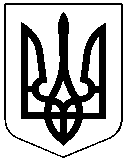 ЧЕРКАСЬКА РАЙОННА РАДАРОЗПОРЯДЖЕННЯ17.06.2021											№37Про нагородження ПочесноюГрамотою Черкаської районноїради і Черкаської районноїдержавної адміністраціїВідповідно до статті 55 Закону України "Про місцеве самоврядування в Україні", рішення районної ради від 18.02.2004 № 14-8 "Про Почесну Грамоту Черкаської районної ради і Черкаської районної державної адміністрації"нагородити: Почесною Грамотою Черкаської районної ради і Черкаської районної державної адміністрації колективи комунальних некомерційних підприємств охорони здоров'я, за сумлінну самовіддану працю, високий професіоналізм, надання якісної медичної допомоги, чуйність і турботу, вірність принципам гуманізму, вагомий особистий внесок у розвиток галузі охорони здоров'я району та з нагоди  Дня медичного працівникаКНП "Черкаський районний центр первинної медико-санітарної допомоги" Червонослобідської сільської ради;КНП "Черкаська центральна районна лікарня" Червонослобідської сільської ради;КНП "Городищенський центр первинної медико-санітарної допомоги" Городищенської міської ради;КНП "Городищенське медичне об'єднання" Городищенської міської ради;КНП "Канівський центр первинної медико-санітарної допомоги" Канівської міської ради;КНП "Канівська багатопрофільна лікарня" Канівської міської ради;КНП "Кам'янський центр первинної медико-санітарної допомоги" Кам'янської міської ради;КНП "Кам'янська багатопрофільна лікарня" Кам'янської міської ради;КНП "Корсунь-Шевченківський центр первинної медико-санітарної допомоги" Корсунь-Шевченківської міської ради;КНП "Корсунь-Шевченківська багатопрофільна лікарня" Корсунь-Шевченківської міської ради;КНП "Центр первинної медико-санітарної допомоги" Тернівської сільської ради;КНП "Смілянська багатопрофільна лікарня ім.Софії Бобринської";КНП "Смілянська міська лікарня" Смілянської міської ради;КНП "Центр первинної медико-санітарної допомоги" Смілянської міської ради;КНП "Чигиринський центр первинної медико-санітарної допомоги" Чигиринської міської ради;КНП "Чигиринська багатопрофільна лікарня" Чигиринської міської ради;КНП "Центр первинної медико-санітарної допомоги" Білозірської сільської ради;КНП "Черкаська районна лікарня с.Мошни" Мошнівської сільської ради.Голова									О.ВАСИЛЕНКО